LEMBAR HASIL PENILAIAN SEJAWAT SEBIDANG ATAU PEER REVIEWKARYA ILMIAH: PROSIDING*Kategori Publikasi Jurnal Ilmiah :	 		Prosiding Internasional(beri √ pada kategori yang tepat)		                Prosiding Nasional Prosiding Terindeks SCOPUSHasil Penilaian Peer Review :Yogyakarta, 24 April 2022Reviewer 1/2 *Nama		: Isana Arum Primasari    NIP/NIY.		: 60960138Bidang Ilmu	: ErgonomiJabatan Akademik	: LektorUnit Kerja		: Universitas Ahmad Dahlan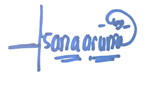 Judul karya ilmiah (artikel):Designing Food Packaging of Bitter Melon Chips Using Kano and Quality Function Deployment : Case Study in Kripik Pare Pak IpheJumlah Penulis:2 OrangNama Penulis:Hapsoro Agung JatmikoStatus Pengusul:Penulis Tunggal/Penulis pertama/Penulis ke 2/Penulis korespodensiIdentitas Jurnal Ilmiah:a. Nama Prosiding           : KKU International Engineering Conferenceb. No ISBN/ISSN               : 978-616-438-581-8c. Tahun Terbit                 : 2021d. Penerbit                        : -e. DOI artikel (jika ada)   : f.  Alamat web prosiding : https://ienc.en.kku.ac.th/2021/g. Terindeks Scimagojr/Thomson Reuter ISI Knowledge atau di SCOPUS**Komponen yang dinilaiNilai Maksimal Prosiding Ilmiah (isikan di kolom yang sesuai)Nilai Maksimal Prosiding Ilmiah (isikan di kolom yang sesuai)Nilai Maksimal Prosiding Ilmiah (isikan di kolom yang sesuai)Nilai Akhir Yang DiperolehKomponen yang dinilaiProsiding InternasionalProsiding NasionalProsiding Terindeks SCOPUSNilai Akhir Yang DiperolehKelengkapan unsur isi artikel (10%)32,9Ruang lingkup dan kedalaman pembahasan (30%)98,5Kecukupan dan kemutakhiran data/informasi dan metodologi (30%)98,7Kelengkapan unsur dan kualitas terbitan/jurnal (30%)98,9Total = (100%)3029Nilai Pengusul29Komentar Peer ReviewKelengkapan karya ilmiah:Paper ini telah memenuhi kriteria prosiding internasional, ditulis dengan rapi menggunakan Bahasa Ingris yang cukup baik sesuai dengan struktur artikel standar sebagaimana instruksi yang diminta penyelenggara konferens.  Abstrak diuraikan dengan jelas sehingga memberikan gambaran tentang latar belakang, metode dan hasil yang diperoleh dari penelitian ini. Pustaka yang digunakan memadai dan tersitasi dengan baik. Terdapat benang merah antara topik – latar belakang – tujuan – metodologi – hasil dan pembahasan – simpulan – Pustaka acuan.Ruang Lingkup dan Kedalaman:Tulisan dengan judul Designing Food Packaging of Bitter Melon Chips Using Kano and Quality Function Deployment : Case Study in Kripik Pare Pak Iphe telah dilakukan sesuai dengan ruang lingkup bahasan dalam metode KANO dan QFD. Tahapan proses pembuatan desain kemasan diuraikan dengan detail menggunakan metode KANO yang dikombinasikan dengan metode QFD. Kontribusi hasil penelitian terlihat dari hasil desain yang diusulkan telah sesuai dengan keinginan konsumen. Pembahasan dilakukan dengan baik namun belum menampilkan keterkaitan Pustaka dengan hasil penelitian. Kecukupan dan Kemutahiran Data:Penelitian ini menggunakan kuesioner dalam pengumpulan data yang diberikan kepada sejumlah responden yang telah ditentukan kelompok usianya untuk penjaringan suara konsumen sehingga diperoleh atribut KANO. Selanjutnya  atribut akan menjadi masukan pada matris HOQ dan menjadi dasar pada pembuatan desain kemasan.  Validasi hasil dari desain kemasan dilakukan untuk melihat kesesuaian produk dengan atriut KANO. Hasil penelitian berupa desain kemasan makanan Bitter Melon Chips diuraikan dengan lengkap dan jelas di dalam kesimpulan.Kelengkapan unsur dan kualitas terbitan/Prosiding seminarSeminar the 7th KKU International Engineering Conference 2021 (KKU-IENC 2021) dilaksanakan pada bulan May 12-14, 2021 (online conference on ZOOM Meetings) daengan membawa tema “the 21st Century Technology and Innovation for Socio-Economic Changes”. Seminar ini telah memenuhi ketentuan sebagai penyelenggara konferensi internasional dan telah menerbitkan prosiding No ISBN/ISSN: 978-616-438-581-8. Secara lengkap informasi terkait pelaksanaan the 7th KKU International Engineering Conference 2021 (KKU-IENC 2021) dapat diakses pada laman https://ienc.en.kku.ac.th/2021/ . Indikasi plagiasi:  Hasil uji similarity memberikan nilai …….. dan merupakan akumulasi dari kesamaan-kesamaan 1%-2% dan setelah ditelaah berasal dari kalimat yang tidak substansial merupakan pemikiran dasar, tapi lebih pada kalimat baku. Judul jurnal dan header juga ikut terjaring, yang berkontribusi pada peningkatan 2%.Kesesuaian bidang ilmu:Tulisan sangat sesuai dengan bidang ilmu penulis ke dua, dan juga sejalan dengan riset yang selama ini ditekuni yaitu riset bidang keilmuan Ergonomi dan Desain produk.Kelengkapan karya ilmiah:Paper ini telah memenuhi kriteria prosiding internasional, ditulis dengan rapi menggunakan Bahasa Ingris yang cukup baik sesuai dengan struktur artikel standar sebagaimana instruksi yang diminta penyelenggara konferens.  Abstrak diuraikan dengan jelas sehingga memberikan gambaran tentang latar belakang, metode dan hasil yang diperoleh dari penelitian ini. Pustaka yang digunakan memadai dan tersitasi dengan baik. Terdapat benang merah antara topik – latar belakang – tujuan – metodologi – hasil dan pembahasan – simpulan – Pustaka acuan.Ruang Lingkup dan Kedalaman:Tulisan dengan judul Designing Food Packaging of Bitter Melon Chips Using Kano and Quality Function Deployment : Case Study in Kripik Pare Pak Iphe telah dilakukan sesuai dengan ruang lingkup bahasan dalam metode KANO dan QFD. Tahapan proses pembuatan desain kemasan diuraikan dengan detail menggunakan metode KANO yang dikombinasikan dengan metode QFD. Kontribusi hasil penelitian terlihat dari hasil desain yang diusulkan telah sesuai dengan keinginan konsumen. Pembahasan dilakukan dengan baik namun belum menampilkan keterkaitan Pustaka dengan hasil penelitian. Kecukupan dan Kemutahiran Data:Penelitian ini menggunakan kuesioner dalam pengumpulan data yang diberikan kepada sejumlah responden yang telah ditentukan kelompok usianya untuk penjaringan suara konsumen sehingga diperoleh atribut KANO. Selanjutnya  atribut akan menjadi masukan pada matris HOQ dan menjadi dasar pada pembuatan desain kemasan.  Validasi hasil dari desain kemasan dilakukan untuk melihat kesesuaian produk dengan atriut KANO. Hasil penelitian berupa desain kemasan makanan Bitter Melon Chips diuraikan dengan lengkap dan jelas di dalam kesimpulan.Kelengkapan unsur dan kualitas terbitan/Prosiding seminarSeminar the 7th KKU International Engineering Conference 2021 (KKU-IENC 2021) dilaksanakan pada bulan May 12-14, 2021 (online conference on ZOOM Meetings) daengan membawa tema “the 21st Century Technology and Innovation for Socio-Economic Changes”. Seminar ini telah memenuhi ketentuan sebagai penyelenggara konferensi internasional dan telah menerbitkan prosiding No ISBN/ISSN: 978-616-438-581-8. Secara lengkap informasi terkait pelaksanaan the 7th KKU International Engineering Conference 2021 (KKU-IENC 2021) dapat diakses pada laman https://ienc.en.kku.ac.th/2021/ . Indikasi plagiasi:  Hasil uji similarity memberikan nilai …….. dan merupakan akumulasi dari kesamaan-kesamaan 1%-2% dan setelah ditelaah berasal dari kalimat yang tidak substansial merupakan pemikiran dasar, tapi lebih pada kalimat baku. Judul jurnal dan header juga ikut terjaring, yang berkontribusi pada peningkatan 2%.Kesesuaian bidang ilmu:Tulisan sangat sesuai dengan bidang ilmu penulis ke dua, dan juga sejalan dengan riset yang selama ini ditekuni yaitu riset bidang keilmuan Ergonomi dan Desain produk.Kelengkapan karya ilmiah:Paper ini telah memenuhi kriteria prosiding internasional, ditulis dengan rapi menggunakan Bahasa Ingris yang cukup baik sesuai dengan struktur artikel standar sebagaimana instruksi yang diminta penyelenggara konferens.  Abstrak diuraikan dengan jelas sehingga memberikan gambaran tentang latar belakang, metode dan hasil yang diperoleh dari penelitian ini. Pustaka yang digunakan memadai dan tersitasi dengan baik. Terdapat benang merah antara topik – latar belakang – tujuan – metodologi – hasil dan pembahasan – simpulan – Pustaka acuan.Ruang Lingkup dan Kedalaman:Tulisan dengan judul Designing Food Packaging of Bitter Melon Chips Using Kano and Quality Function Deployment : Case Study in Kripik Pare Pak Iphe telah dilakukan sesuai dengan ruang lingkup bahasan dalam metode KANO dan QFD. Tahapan proses pembuatan desain kemasan diuraikan dengan detail menggunakan metode KANO yang dikombinasikan dengan metode QFD. Kontribusi hasil penelitian terlihat dari hasil desain yang diusulkan telah sesuai dengan keinginan konsumen. Pembahasan dilakukan dengan baik namun belum menampilkan keterkaitan Pustaka dengan hasil penelitian. Kecukupan dan Kemutahiran Data:Penelitian ini menggunakan kuesioner dalam pengumpulan data yang diberikan kepada sejumlah responden yang telah ditentukan kelompok usianya untuk penjaringan suara konsumen sehingga diperoleh atribut KANO. Selanjutnya  atribut akan menjadi masukan pada matris HOQ dan menjadi dasar pada pembuatan desain kemasan.  Validasi hasil dari desain kemasan dilakukan untuk melihat kesesuaian produk dengan atriut KANO. Hasil penelitian berupa desain kemasan makanan Bitter Melon Chips diuraikan dengan lengkap dan jelas di dalam kesimpulan.Kelengkapan unsur dan kualitas terbitan/Prosiding seminarSeminar the 7th KKU International Engineering Conference 2021 (KKU-IENC 2021) dilaksanakan pada bulan May 12-14, 2021 (online conference on ZOOM Meetings) daengan membawa tema “the 21st Century Technology and Innovation for Socio-Economic Changes”. Seminar ini telah memenuhi ketentuan sebagai penyelenggara konferensi internasional dan telah menerbitkan prosiding No ISBN/ISSN: 978-616-438-581-8. Secara lengkap informasi terkait pelaksanaan the 7th KKU International Engineering Conference 2021 (KKU-IENC 2021) dapat diakses pada laman https://ienc.en.kku.ac.th/2021/ . Indikasi plagiasi:  Hasil uji similarity memberikan nilai …….. dan merupakan akumulasi dari kesamaan-kesamaan 1%-2% dan setelah ditelaah berasal dari kalimat yang tidak substansial merupakan pemikiran dasar, tapi lebih pada kalimat baku. Judul jurnal dan header juga ikut terjaring, yang berkontribusi pada peningkatan 2%.Kesesuaian bidang ilmu:Tulisan sangat sesuai dengan bidang ilmu penulis ke dua, dan juga sejalan dengan riset yang selama ini ditekuni yaitu riset bidang keilmuan Ergonomi dan Desain produk.Kelengkapan karya ilmiah:Paper ini telah memenuhi kriteria prosiding internasional, ditulis dengan rapi menggunakan Bahasa Ingris yang cukup baik sesuai dengan struktur artikel standar sebagaimana instruksi yang diminta penyelenggara konferens.  Abstrak diuraikan dengan jelas sehingga memberikan gambaran tentang latar belakang, metode dan hasil yang diperoleh dari penelitian ini. Pustaka yang digunakan memadai dan tersitasi dengan baik. Terdapat benang merah antara topik – latar belakang – tujuan – metodologi – hasil dan pembahasan – simpulan – Pustaka acuan.Ruang Lingkup dan Kedalaman:Tulisan dengan judul Designing Food Packaging of Bitter Melon Chips Using Kano and Quality Function Deployment : Case Study in Kripik Pare Pak Iphe telah dilakukan sesuai dengan ruang lingkup bahasan dalam metode KANO dan QFD. Tahapan proses pembuatan desain kemasan diuraikan dengan detail menggunakan metode KANO yang dikombinasikan dengan metode QFD. Kontribusi hasil penelitian terlihat dari hasil desain yang diusulkan telah sesuai dengan keinginan konsumen. Pembahasan dilakukan dengan baik namun belum menampilkan keterkaitan Pustaka dengan hasil penelitian. Kecukupan dan Kemutahiran Data:Penelitian ini menggunakan kuesioner dalam pengumpulan data yang diberikan kepada sejumlah responden yang telah ditentukan kelompok usianya untuk penjaringan suara konsumen sehingga diperoleh atribut KANO. Selanjutnya  atribut akan menjadi masukan pada matris HOQ dan menjadi dasar pada pembuatan desain kemasan.  Validasi hasil dari desain kemasan dilakukan untuk melihat kesesuaian produk dengan atriut KANO. Hasil penelitian berupa desain kemasan makanan Bitter Melon Chips diuraikan dengan lengkap dan jelas di dalam kesimpulan.Kelengkapan unsur dan kualitas terbitan/Prosiding seminarSeminar the 7th KKU International Engineering Conference 2021 (KKU-IENC 2021) dilaksanakan pada bulan May 12-14, 2021 (online conference on ZOOM Meetings) daengan membawa tema “the 21st Century Technology and Innovation for Socio-Economic Changes”. Seminar ini telah memenuhi ketentuan sebagai penyelenggara konferensi internasional dan telah menerbitkan prosiding No ISBN/ISSN: 978-616-438-581-8. Secara lengkap informasi terkait pelaksanaan the 7th KKU International Engineering Conference 2021 (KKU-IENC 2021) dapat diakses pada laman https://ienc.en.kku.ac.th/2021/ . Indikasi plagiasi:  Hasil uji similarity memberikan nilai …….. dan merupakan akumulasi dari kesamaan-kesamaan 1%-2% dan setelah ditelaah berasal dari kalimat yang tidak substansial merupakan pemikiran dasar, tapi lebih pada kalimat baku. Judul jurnal dan header juga ikut terjaring, yang berkontribusi pada peningkatan 2%.Kesesuaian bidang ilmu:Tulisan sangat sesuai dengan bidang ilmu penulis ke dua, dan juga sejalan dengan riset yang selama ini ditekuni yaitu riset bidang keilmuan Ergonomi dan Desain produk.*dinilai oleh dua Reviewer secara terpisah** coret yang tidak perlu 